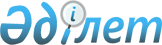 О внесении изменений в решение Алматинского областного маслихата от 13 декабря 2022 года № 31-147 "Об областном бюджете Алматинской области на 2023-2025 годы"Решение маслихата Алматинской области от 3 ноября 2023 года № 7-43
      Алматинский областной маслихат РЕШИЛ:
      1. Внести в решение Алматинского областного маслихата "Об областном бюджете Алматинской области на 2023-2025 годы" от 13 декабря 2022 года № 31-147 (зарегистрировано в Реестре государственной регистрации нормативных правовых актов под № 175777) следующие изменения:
      пункт 1 указанного решения изложить в новой редакции: 
       "1. Утвердить областной бюджет на 2023-2025 годы согласно приложениям 1, 2 и 3 к настоящему решению соответственно, в том числе на 2023 год в следующих объемах:
      1) доходы 696 976 475 тысяч тенге, в том числе по: 
      налоговым поступлениям 126 149 697 тысяч тенге;
      неналоговым поступлениям 5 093 638 тысяч тенге;
      поступлениям от продажи основного капитала 610 тысяч тенге;
      поступлениям трансфертов 565 732 530 тысяч тенге;
      2) затраты 694 283 801 тысяча тенге;
      3) чистое бюджетное кредитование 33 065 473 тысячи тенге, в том числе: 
      бюджетные кредиты 37 003 675 тысяч тенге;
      погашение бюджетных кредитов 3 938 202 тысячи тенге;
      4) сальдо по операциям с финансовыми активами 7 348 138 тысяч тенге, в том числе:
      приобретение финансовых активов 7 348 138 тысяч тенге;
      поступления от продажи финансовых активов государства 0 тенге;
      5) дефицит (профицит) бюджета (-) 37 720 937 тысяч тенге;
      6) финансирование дефицита (использование профицита) бюджета 37 720 937 тысяч тенге, в том числе:
      поступление займов 32 936 379 тысяч тенге;
      погашение займов 4 716 400 тысяч тенге;
      используемые остатки бюджетных средств 9 500 958 тысяч тенге.";
      пункт 2 указанного решения изложить в новой редакции: 
       "2. Установить, что поступления по коду классификации доходов единой бюджетной классификации "Корпоративный подоходный налог с юридических лиц, за исключением поступлений от субъектов крупного предпринимательства и организаций нефтяного сектора" зачисляются по Илийскому району в размере 50% и городу Қонаев в размере 43% в областной бюджет, по другим районам и городам областного значения в размере 100% зачисляются в районный и городской бюджет областного значения.";
      пункты 8, 9 указанного решения изложить в новой редакции:
       "8. Учесть, что в областном бюджете на 2023 год предусмотрены поступления целевых текущих трансфертов из республиканского бюджета в сумме 9 669 679 тысяч тенге, в том числе на:
      образование 5 057 059 тысяч тенге;
      здравоохранение 424 980 тысяч тенге;
      социальную помощь 104 459 тысяч тенге;
      приобретение жилья коммунального жилищного фонда для социально уязвимых слоев населения 2 688 000 тысяч тенге;
      изъятие земельных участков для государственных нужд 218 492 тысячи тенге;
      повышение заработной платы работников природоохранных и специальных учреждений 360 408 тысяч тенге;
      проведение противоэпизоотических мероприятий 483 776 тысяч тенге;
      субсидирование возмещения расходов, понесенных национальной компанией в сфере агропромышленного комплекса при реализации продовольственного зерна для регулирующего воздействия на внутренний рынок 332 505 тысяч тенге.";
      "9. Учесть, что в областном бюджете на 2023 год предусмотрены поступления целевых трансфертов на развитие из республиканского бюджета в сумме 115 215 205 тысяч тенге, в том числе на:
      строительство объектов среднего образования 59 227 110 тысяч тенге;
      строительство и реконструкция объектов здравоохранения 978 093 тысячи тенге;
      развитие и (или) обустройство инженерно-коммуникационной инфраструктуры в рамках национального проекта "Сильные регионы – драйвер развития страны" 3 787 538 тысяч тенге;
      развитие системы водоснабжения и водоотведения в рамках национального проекта "Сильные регионы – драйвер развития страны" 18 828 256 тысяч тенге;
      развитие газотранспортной системы 1 303 063 тысячи тенге;
      увеличение водности поверхностных водных ресурсов 6 500 000 тысяч тенге;
      развитие транспортной инфраструктуры 11 671 696 тысяч тенге;
      реализацию мероприятий в рамках национального проекта по развитию предпринимательства на 2021 – 2025 годы и Механизма кредитования приоритетных проектов 530 796 тысяч тенге;
      на реализацию бюджетных инвестиционных проектов в малых и моногородах 177 902 тысячи тенге;
      реализацию мероприятий по развитию инженерной, транспортной и социальной инфраструктуры в областных центрах, моно-, и малых городах и сельских территориях 2 929 301 тысяча тенге;
      развитие социальной и инженерной инфраструктуры в сельских населенных пунктах в рамках проекта "Ауыл-Ел бесігі" 9 281 450 тысяч тенге.";
      пункт 12 указанного решения изложить в новой редакции:
       "12. Одобрить выпуск государственных эмиссионных ценных бумаг на проектирование и строительство жилья по Алматинской области на 2023 год в сумме 6 387 511 тысяч тенге.";
      пункты 16, 17, 18 указанного решения изложить в новой редакции: 
       "16. Предусмотреть в областном бюджете на 2023 год на проведение мероприятий по охране окружающей среды и развития объектов в сумме 960 346 тысяч тенге.";
      "17. Предусмотреть в областном бюджете на 2023 год на обеспечение функционирования автомобильных дорог и развитие транспортной инфраструктуры в сумме 29 115 013 тысяч тенге.";
      "18. Утвердить резерв акимата Алматинской области на 2023 год в сумме 1 808 810 тысяч тенге.".
      2. Приложение 1 к указанному решению изложить в новой редакции согласно приложению к настоящему решению.
      3. Настоящее решение вводится в действие с 1 января 2023 года. Областной бюджет Алматинской области на 2023 год
					© 2012. РГП на ПХВ «Институт законодательства и правовой информации Республики Казахстан» Министерства юстиции Республики Казахстан
				
      Председатель областного маслихата 

Т. Байедилов
Приложение к решению Алматинского областного маслихата от "____" _________ 2023 года № _____ "О внесении изменений в решение Алматинского областного маслихата от 13 декабря 2022 года № 31-147 "Об областном бюджете Алматинской области на 2023-2025 годы"Приложение 1 утвержденное решением Алматинского областного маслихата от 13 декабря 2022 года № 31-147 "Об областном бюджете Алматинской области на 2023-2025 годы"
Категория 
Категория 
Категория 
Категория 
Сумма, тысяч тенге
Класс
Класс
Класс
Сумма, тысяч тенге
Подкласс
Подкласс
Сумма, тысяч тенге
Наименование
Сумма, тысяч тенге
I. Доходы
696 976 475
1
Налоговые поступления
126 149 697
01
Подоходный налог
95 290 513
1
Корпоративный подоходный налог
18 358 300
2
Индивидуальный подоходный налог
76 932 213
03
Социальный налог
28 851 170
1
Социальный налог
28 851 170
05
Внутренние налоги на товары, работы и услуги
2 008 014
3
Поступления за использование природных и других ресурсов
1 852 484
4
Сборы за ведение предпринимательской и профессиональной деятельности
155 530
2
Неналоговые поступления
5 093 638
01
Доходы от государственной собственности
2 178 396
3
Дивиденды на государственные пакеты акций, находящиеся в государственной собственности
9 750
5
Доходы от аренды имущества, находящегося в государственной собственности
106 240
7
Вознаграждения по кредитам, выданным из государственного бюджета
2 062 406
2
Поступления от реализации товаров (работ, услуг) государственными учреждениями, финансируемыми из государственного бюджета
10
1
Поступления от реализации товаров (работ, услуг) государственными учреждениями, финансируемыми из государственного бюджета
10
3
Поступления денег от проведения государственных закупок, организуемых государственными учреждениями, финансируемыми из государственного бюджета
1 185
1
Поступления денег от проведения государственных закупок, организуемых государственными учреждениями, финансируемыми из государственного бюджета
1 185
04
Штрафы, пени, санкции, взыскания, налагаемые государственными учреждениями, финансируемыми из государственного бюджета, а также содержащимися и финансируемыми из бюджета (сметы расходов) Национального Банка Республики Казахстан
2 404 005
1
Штрафы, пени, санкции, взыскания, налагаемые государственными учреждениями, финансируемыми из государственного бюджета, а также содержащимися и финансируемыми из бюджета (сметы расходов) Национального Банка Республики Казахстан, за исключением поступлений от организаций нефтяного сектора, в Фонд компенсации потерпевшим и Фонд поддержки инфраструктуры образования
2 404 005
06
Прочие неналоговые поступления
510 042
1
Прочие неналоговые поступления
510 042
3
Поступления от продажи основного капитала
610
01
Продажа государственного имущества, закрепленного за государственными учреждениями
610
1
Продажа государственного имущества, закрепленного за государственными учреждениями
610
4
Поступления трансфертов
565 732 530
01
Трансферты из нижестоящих органов государственного управления
255 091 938
2
Трансферты из районных (городов областного значения) бюджетов
255 091 938
02
Трансферты из вышестоящих органов государственного управления
310 640 592
1
Трансферты из республиканского бюджета
310 640 592
Функциональная группа
Функциональная группа
Функциональная группа
Функциональная группа
Функциональная группа
Сумма, 
тысяч тенге
Функциональная подгруппа
Функциональная подгруппа
Функциональная подгруппа
Функциональная подгруппа
Сумма, 
тысяч тенге
Администратор бюджетных программ
Администратор бюджетных программ
Администратор бюджетных программ
Сумма, 
тысяч тенге
Программа
Программа
Сумма, 
тысяч тенге
Наименование
Сумма, 
тысяч тенге
II. Затраты
694 283 801
01
Государственные услуги общего характера
8 766 924
1
Представительные, исполнительные и другие органы, выполняющие общие функции государственного управления
6 579 250
110
Аппарат маслихата области
248 251
001
Услуги по обеспечению деятельности маслихата области
240 664
003
Капитальные расходы государственного органа
7 587
120
Аппарат акима области
5 717 004
001
Услуги по обеспечению деятельности акима области
3 136 596
004
Капитальные расходы государственного органа 
1 314 886
007
Капитальные расходы подведомственных государственных учреждений и организаций
473 173
009
Обеспечение и проведение выборов акимов 
522 888
113
Целевые текущие трансферты из местных бюджетов
269 461
263
Управление внутренней политики области
205 121
075
Обеспечение деятельности Ассамблеи народа Казахстана области
205 121
282
Ревизионная комиссия области
408 874
001
Услуги по обеспечению деятельности ревизионной комиссии области 
399 384
003
Капитальные расходы государственного органа
9 490
2
Финансовая деятельность
401 230
257
Управление финансов области
295 027
001
Услуги по реализации государственной политики в области исполнения местного бюджета, управления коммунальной собственностью и бюджетного планирования
264 832
009
Приватизация, управление коммунальным имуществом, постприватизационная деятельность и регулирование споров, связанных с этим
27 067
013
Капитальные расходы государственного органа 
3 128
718
Управление государственных закупок области
106 203
001
Услуги по реализации государственной политики в области государственных закупок на местном уровне
106 203
5
Планирование и статистическая деятельность
1 123 221
258
Управление экономики и бюджетного планирования области 
1 123 221
001
Услуги по реализации государственной политики в области формирования и развития экономической политики, системы государственного планирования 
593 275
005
Капитальные расходы государственного органа 
8 632
113
Целевые текущие трансферты нижестоящим бюджетам
521 314
9
Прочие государственные услуги общего характера
663 223
269
Управление по делам религий области
663 223
001
Услуги по реализации государственной политики в сфере религиозной деятельности на местном уровне
301 134
003
Капитальные расходы государственного органа 
10 000
005
Изучение и анализ религиозной ситуации в регионе
352 089
02
Оборона
1 809 038
1
Военные нужды
176 507
120
Аппарат акима области
176 507
010
Мероприятия в рамках исполнения всеобщей воинской обязанности
112 874
011
Подготовка территориальной обороны и территориальная оборона областного масштаба
63 633
2
Организация работы по чрезвычайным ситуациям
1 632 531
271
Управление строительства области
223 360
002
Развитие объектов мобилизационной подготовки и чрезвычайных ситуаций
167 324
036
Проведение работ по инженерной защите населения, объектов и территории от природных и стихийных бедствий
56 036
287
Территориальный орган, уполномоченных органов в области чрезвычайных ситуаций природного и техногенного характера, Гражданской обороны, финансируемый из областного бюджета
1 409 171
002
Капитальные расходы территориального органа и подведомственных государственных учреждений
1 308 988
004
Предупреждение и ликвидация чрезвычайных ситуаций областного масштаба
100 183
03
Общественный порядок, безопасность, правовая, судебная, уголовно-исполнительная деятельность
17 667 599
1
Правоохранительная деятельность
17 667 599
252
Исполнительный орган внутренних дел, финансируемый из областного бюджета
17 667 599
001
Услуги по реализации государственной политики в области обеспечения охраны общественного порядка и безопасности на территории области
12 085 156
003
Поощрение граждан, участвующих в охране общественного порядка
3 000
006
Капитальные расходы государственного органа
5 579 443
04
Образование
403 679 919
1
Дошкольное воспитание и обучение
60 500 985
261
Управление образования области
60 500 985
200
Обеспечение деятельности организаций дошкольного воспитания и обучения и организация в них медицинского обслуживания 
102 542
202
Реализация государственного образовательного заказа в дошкольных организациях образования 
60 398 443
2
Начальное, основное среднее и общее среднее образование
310 208 204
261
Управление образования области
236 149 787
003
Общеобразовательное обучение по специальным образовательным учебным программам
1 533 593
006
Общеобразовательное обучение одаренных детей в специализированных организациях образования
4 092 022
055
Дополнительное образование для детей и юношества
3 078 952
082
Общеобразовательное обучение в государственных организациях начального, основного и общего среднего образования
209 454 079
083
Организация бесплатного подвоза учащихся до ближайшей школы и обратно в сельской местности
1 351 158
203
Реализация подушевого финансирования в государственных организациях среднего образования 
16 639 983
271
Управление строительства области
64 750 896
082
Сейсмоусиление организаций среднего образования
484
086
Строительство и реконструкция объектов начального, основного среднего и общего среднего образования
4 465 358
205
Строительство объектов начального, основного среднего и общего среднего образования в рамках пилотного национального проекта "Комфортная школа"
60 285 054
285
Управление физической культуры и спорта области
9 307 521
006
Дополнительное образование для детей и юношества по спорту
9 307 521
4
Техническое и профессиональное, послесреднее образование
11 395 305
253
Управление здравоохранения области
404 211
043
Подготовка специалистов в организациях технического и профессионального, послесреднего образования
404 211
261
Управление образования области
10 991 094
024
Подготовка специалистов в организациях технического и профессионального образования
10 615 086
089
Организация профессионального обучения
376 008
5
Переподготовка и повышения квалификации специалистов
1 191 164
120
Аппарат акима области
38 089
019
Обучение участников избирательного процесса
38 089
253
Управление здравоохранения области
155 469
003
Повышение квалификации и переподготовка кадров
155 469
261
Управление образования области
997 606
052
Повышение квалификации, подготовка и переподготовка кадров в рамках Государственной программы развития продуктивной занятости и массового предпринимательства на 2017 – 2021 годы "Еңбек"
997 606
6
Высшее и послевузовское образования
1 074 369
253
Управление здравоохранения области
412 078
057
Подготовка специалистов с высшим, послевузовским образованием и оказание социальной поддержки обучающимся
412 078
261
Управление образования области
662 291
057
Подготовка специалистов с высшим, послевузовским образованием и оказание социальной поддержки обучающимся
662 291
9
Прочие услуги в области образования
19 309 892
261
Управление образования области
19 309 892
001
Услуги по реализации государственной политики на местном уровне в области образования 
596 194
004
Информатизация системы образования в государственных организациях образования 
2 038 874
005
Приобретение и доставка учебников, учебно-методических комплексов для государственных организаций образования
3 624 309
007
Проведение школьных олимпиад, внешкольных мероприятий и конкурсов областного, районного (городского) масштабов
215 124
011
Обследование психического здоровья детей и подростков и оказание психолого-медико-педагогической консультативной помощи населению
514 532
012
Реабилитация и социальная адаптация детей и подростков с проблемами в развитии
803 853
029
Методическое и финансовое сопровождение системы образования
1 112 765
067
Капитальные расходы подведомственных государственных учреждений и организаций
9 754 379
080
Реализация инициативы Фонда Нурсултана Назарбаева на выявление и поддержку талантов "EL UMITI"
23 117
086
Выплата единовременных денежных средств казахстанским гражданам, усыновившим (удочерившим) ребенка (детей)-сироту и ребенка (детей), оставшегося без попечения родителей
3 881
087
Ежемесячные выплаты денежных средств опекунам (попечителям) на содержание ребенка-сироты (детей-сирот), и ребенка (детей), оставшегося без попечения родителей
622 864
05
Здравоохранение
19 082 911
2
Охрана здоровья населения
7 278 990
253
Управление здравоохранения области
4 522 122
006
Услуги по охране материнства и детства
741 121
007
Пропаганда здорового образа жизни
29 822
041
Дополнительное обеспечение гарантированного объема бесплатной медицинской помощи по решению местных представительных органов областей
1 615 156
042
Проведение медицинской организацией мероприятий, снижающих половое влечение, осуществляемые на основании решения суда
483
050
Возмещение лизинговых платежей по санитарному транспорту, медицинским изделиям, требующие сервисного обслуживания, приобретенных на условиях финансового лизинга
2 135 540
271
Управление строительства области
2 756 868
038
Строительство и реконструкция объектов здравоохранения
2 756 868
3
Специализированная медицинская помощь
3 665 109
253
Управление здравоохранения области
3 665 109
027
Централизованный закуп и хранение вакцин и других медицинских иммунобиологических препаратов для проведения иммунопрофилактики населения
3 665 109
4
Поликлиники
542 950
253
Управление здравоохранения области
542 950
039
Оказание дополнительного объема медицинской помощи, включающий медицинскую помощь субъектами здравоохранения, оказание услуг Call-центрами и прочие расходы
542 950
5
Другие виды медицинской помощи
49 514
253
Управление здравоохранения области
49 514
029
Областные базы специального медицинского снабжения
49 514
9
Прочие услуги в области здравоохранения
7 546 348
253
Управление здравоохранения области
7 546 348
001
Услуги по реализации государственной политики на местном уровне в области здравоохранения
278 408
008
Реализация мероприятий по профилактике и борьбе со СПИД в Республике Казахстан
130 776
016
Обеспечение граждан бесплатным или льготным проездом за пределы населенного пункта на лечение
12 857
018
Информационно-аналитические услуги в области здравоохранения
577 161
030
Капитальные расходы государственных органов здравоохранения 
5 664
033
Капитальные расходы медицинских организаций здравоохранения
6 541 482
06
Социальная помощь и социальное обеспечение
13 559 089
1
Социальное обеспечение
5 072 865
256
Управление координации занятости и социальных программ области
4 205 313
002
Предоставление специальных социальных услуг для престарелых и лиц с инвалидностью в медико-социальных учреждениях (организациях) общего типа, в центрах оказания специальных социальных услуг, в центрах социального обслуживания
651 756
013
Предоставление специальных социальных услуг для лиц с инвалидностью с психоневрологическими заболеваниями, в психоневрологических медико-социальных учреждениях (организациях), в центрах оказания специальных социальных услуг, в центрах социального обслуживания
2 260 857
014
Предоставление специальных социальных услуг для престарелых, лиц с инвалидностью, в том числе детей с инвалидностью, в реабилитационных центрах
164 224
015
Предоставление специальных социальных услуг для детей с инвалидностью с психоневрологическими патологиями в детских психоневрологических медико-социальных учреждениях (организациях), в центрах оказания специальных социальных услуг, в центрах социального обслуживания
645 349
064
Обеспечение деятельности центров трудовой мобильности и карьерных центров по социальной поддержке граждан по вопросам занятости
481 657
069
Субсидирование затрат работодателя на создание специальных рабочих мест для трудоустройства лиц с инвалидностью
1 470
261
Управление образования области
816 148
015
Социальное обеспечение сирот, детей, оставшихся без попечения родителей
442 099
037
Социальная реабилитация
66 722
092
Содержание ребенка (детей), переданного патронатным воспитателям
120 781
201
Государственная поддержка по содержанию детей-сирот и детей, оставшихся без попечения родителей, в детских домах семейного типа и приемных семьях 
186 546
271
Управление строительства области
51 404
039
Строительство и реконструкция объектов социального обеспечения
51 404
2
Социальная помощь
3 877 871
256
Управление координации занятости и социальных программ области
3 877 871
068
Программа занятости
3 877 871
9
Прочие услуги в области социальной помощи и социального обеспечения
4 608 353
256
Управление координации занятости и социальных программ области
4 485 407
001
Услуги по реализации государственной политики на местном уровне в области обеспечения занятости и реализации социальных программ для населения
287 036
007
Капитальные расходы государственного органа 
17 000
018
Размещение государственного социального заказа в неправительственных организациях
714 964
028
Услуги лицам из групп риска, попавшим в сложную ситуацию вследствие насилия или угрозы насилия
362 151
053
Услуги по замене и настройке речевых процессоров к кохлеарным имплантам
230 622
066
Оплата услуг поверенному агенту по предоставлению бюджетных кредитов для содействия предпринимательской инициативе молодежи
26 657
067
Капитальные расходы подведомственных государственных учреждений и организаций
307 931
113
Целевые текущие трансферты нижестоящим бюджетам
2 539 046
270
Управление по инспекции труда области
122 946
001
Услуги по реализации государственной политики в области регулирования трудовых отношений на местном уровне
122 946
07
Жилищно-коммунальное хозяйство
43 340 364
1
Жилищное хозяйство
54 475
279
Управление энергетики и жилищно-коммунального хозяйства области
54 475
054
Выплаты отдельным категориям граждан за жилище, арендуемое в частном жилищном фонде
54 475
2
Коммунальное хозяйство
43 285 889
271
Управление строительства области
3 772 688
030
Развитие коммунального хозяйства
3 772 688
279
Управление энергетики и жилищно-коммунального хозяйства области
39 513 201
001
Услуги по реализации государственной политики на местном уровне в области энергетики и жилищно-коммунального хозяйства
1 131 225
004
Газификация населенных пунктов
257 480
005
Капитальные расходы государственного органа 
3 500
032
Субсидирование стоимости услуг по подаче питьевой воды из особо важных групповых и локальных систем водоснабжения, являющихся безальтернативными источниками питьевого водоснабжения 
87 502
038
Развитие коммунального хозяйства
193 043
051
Развитие системы водоснабжения и водоотведения
283 627
113
Целевые текущие трансферты нижестоящим бюджетам
2 942 219
114
Целевые трансферты на развитие нижестоящим бюджетам
34 614 605
08
Культура, спорт, туризм и информационное пространство
23 075 654
1
Деятельность в области культуры
8 779 145
271
Управление строительства области
16 683
016
Развитие объектов культуры
16 683
273
Управление культуры, архивов и документации области
8 762 462
005
Поддержка культурно-досуговой работы
7 330 895
007
Обеспечение сохранности историко-культурного наследия и доступа к ним 
621 783
008
Поддержка театрального и музыкального искусства
809 784
2
Спорт
7 487 034
271
Управление строительства области
2 039 932
017
Развитие объектов спорта 
2 039 932
285
Управление физической культуры и спорта области
5 447 102
001
Услуги по реализации государственной политики на местном уровне в сфере физической культуры и спорта
129 398
002
Проведение спортивных соревнований на областном уровне
538 663
003
Подготовка и участие членов областных сборных команд по различным видам спорта на республиканских и международных спортивных соревнованиях
4 020 409
032
Капитальные расходы подведомственных государственных учреждений и организаций
758 632
3
Информационное пространство
3 809 130
263
Управление внутренней политики области
1 239 618
007
Услуги по проведению государственной информационной политики 
1 239 618
264
Управление по развитию языков области
362 852
001
Услуги по реализации государственной политики на местном уровне в области развития языков
97 195
002
Развитие государственного языка и других языков народа Казахстана
214 080
003
Капитальные расходы государственного органа 
7 990
032
Капитальные расходы подведомственных государственных учреждений и организаций
43 587
273
Управление культуры, архивов и документации области
545 641
009
Обеспечение функционирования областных библиотек
147 243
010
Обеспечение сохранности архивного фонда
398 398
743
Управление цифровых технологий области
1 661 019
001
Услуги по реализации государственной политики на местном уровне в области информатизации, оказания государственных услуг и проектного управления области
662 442
003
Капитальные расходы государственного органа
150 063
008
Обеспечение деятельности государственного учреждения "Центр информационных технологий"
791 335
032
Капитальные расходы подведомственных государственных учреждений и организаций
57 179
4
Туризм
1 343 233
284
Управление туризма области
1 343 233
001
Услуги по реализации государственной политики на местном уровне в сфере туризма
100 563
004
Регулирование туристической деятельности
1 234 215
032
Капитальные расходы подведомственных государственных учреждений и организаций 
6 455
074
Субсидирование части затрат субъектов предпринимательства на содержание санитарно-гигиенических узлов
2 000
9
Прочие услуги по организации культуры, спорта, туризма и информационного пространства
1 657 112
263
Управление внутренней политики области
594 669
001
Услуги по реализации государственной внутренней политики на местном уровне 
300 087
003
Реализация мероприятий в сфере молодежной политики
257 942
032
Капитальные расходы подведомственных государственных учреждений и организаций
36 640
273
Управление культуры, архивов и документации области
838 972
001
Услуги по реализации государственной политики на местном уровне в области культуры и управления архивным делом
132 654
032
Капитальные расходы подведомственных государственных учреждений и организаций
471 848
113
Целевые текущие трансферты нижестоящим бюджетам
234 470
283
Управление по вопросам молодежной политики области
223 471
001
Услуги по реализации молодежной политики на местном уровне
31 000
005
Реализация мероприятий в сфере молодежной политики
186 566
032
Капитальные расходы подведомственных государственных учреждений и организаций
5 905
09
Топливно-энергетический комплекс и недропользование
6 065 606
1
Топливо и энергетика
1 767 514
279
Управление энергетики и жилищно-коммунального хозяйства области
1 767 514
050
Субсидирование затрат энергопроизводящих организаций на приобретение топлива для бесперебойного проведения отопительного сезона
1 737 486
081
Организация и проведение поисково-разведочных работ на подземные воды для хозяйственно-питьевого водоснабжения населенных пунктов
30 028
9
Прочие услуги в области топливно-энергетического комплекса и недропользования
4 298 092
279
Управление энергетики и жилищно-коммунального хозяйства области
4 298 092
071
Развитие газотранспортной системы
4 298 092
10
Сельское, водное, лесное, рыбное хозяйство, особо охраняемые природные территории, охрана окружающей среды и животного мира, земельные отношения
55 619 903
1
Сельское хозяйство
47 741 500
255
Управление сельского хозяйства области
33 764 367
001
Услуги по реализации государственной политики на местном уровне в сфере сельского хозяйства
406 866
002
Субсидирование развития семеноводства
466 975
006
Субсидирование развития производства приоритетных культур
200 000
008
Субсидирование стоимости пестицидов, биоагентов (энтомофагов), предназначенных для проведения обработки против вредных и особо опасных вредных организмов с численностью выше экономического порога вредоносности и карантинных объектов
184 823
014
Субсидирование стоимости услуг по доставке воды сельскохозяйственным товаропроизводителям
750 000
021
Содержание и ремонт государственных пунктов искусственного осеменения животных, заготовки животноводческой продукции и сырья, площадок по убою сельскохозяйственных животных, специальных хранилищ (могильников) пестицидов, ядохимикатов и тары из-под них
7 121
029
Мероприятия по борьбе с вредными организмами сельскохозяйственных культур
120 871
045
Определение сортовых и посевных качеств семенного и посадочного материала
44 792
046
Государственный учет и регистрация тракторов, прицепов к ним, самоходных сельскохозяйственных, мелиоративных и дорожно-строительных машин и механизмов
8 107
047
Субсидирование стоимости удобрений (за исключением органических)
1 191 773
050
Возмещение части расходов, понесенных субъектом агропромышленного комплекса, при инвестиционных вложениях
4 742 653
053
Субсидирование развития племенного животноводства, повышение продуктивности и качества продукции животноводства
19 745 000
056
Субсидирование ставок вознаграждения при кредитовании, а также лизинге на приобретение сельскохозяйственных животных, техники и технологического оборудования
4 700 000
057
Субсидирование затрат перерабатывающих предприятий на закуп сельскохозяйственной продукции для производства продуктов ее глубокой переработки в сфере животноводства
532 912
059
Субсидирование затрат ревизионных союзов сельскохозяйственных кооперативов на проведение внутреннего аудита сельскохозяйственных кооперативов
7 958
067
Капитальные расходы подведомственных государственных учреждений и организаций
322 011
077
Субсидирование возмещения расходов, понесенных национальной компанией в сфере агропромышленного комплекса при реализации продовольственного зерна для регулирующего воздействия на внутренний рынок
332 505
271
Управление строительства области
9 525 505
020
Развитие объектов сельского хозяйства
9 525 505
719
Управление ветеринарии области
4 451 628
001
Услуги по реализации государственной политики на местном уровне в сфере ветеринарии 
190 152
008
Организация строительства, реконструкции скотомогильников (биотермических ям) и обеспечение их содержания
115 068
010
Организация отлова и уничтожения бродячих собак и кошек
64 853
011
Возмещение владельцам стоимости обезвреженных (обеззараженных) и переработанных без изъятия животных, продукции и сырья животного происхождения, представляющих опасность для здоровья животных и человека
29 923
012
Проведение ветеринарных мероприятий по профилактике и диагностике энзоотических болезней животных
11 145
013
Проведение мероприятий по идентификации сельскохозяйственных животных
148 759
014
Проведение противоэпизоотических мероприятий
3 694 416
015
Капитальные расходы подведомственных государственных учреждений и организаций
141 648
028
Услуги по транспортировке ветеринарных препаратов до пункта временного хранения
5 645
030
Централизованный закуп ветеринарных препаратов по профилактике и диагностике энзоотических болезней животных, услуг по их профилактике и диагностике, организация их хранения и транспортировки (доставки) местным исполнительным органам районов (городов областного значения)
50 019
2
Водное хозяйство
1 396 856
254
Управление природных ресурсов и регулирования природопользования области
7 283
002
Установление водоохранных зон и полос водных объектов
7 283
255
Управление сельского хозяйства области
1 389 573
069
Восстановление особо аварийных водохозяйственных сооружений и гидромелиоративных систем
1 389 573
3
Лесное хозяйство
2 345 308
254
Управление природных ресурсов и регулирования природопользования области
2 345 308
005
Охрана, защита, воспроизводство лесов и лесоразведение
2 258 775
006
Охрана животного мира
46 020
104
Возмещение части расходов, понесенных субъектом рыбного хозяйства, при инвестиционных вложениях
40 513
4
Рыбное хозяйство
150 000
254
Управление природных ресурсов и регулирования природопользования области
150 000
034
Cубсидирование повышения продуктивности и качества аквакультуры (рыбоводства), а также племенного рыбоводства
150 000
5
Охрана окружающей среды
1 172 884
254
Управление природных ресурсов и регулирования природопользования области
1 117 882
001
Услуги по реализации государственной политики в сфере охраны окружающей среды на местном уровне
156 326
008
Мероприятия по охране окружающей среды
640 897
013
Капитальные расходы государственного органа 
1 210
022
Развитие объектов охраны окружающей среды
154 588
032
Капитальные расходы подведомственных государственных учреждений и организаций
164 861
279
Управление энергетики и жилищно-коммунального хозяйства области
55 002
027
Развитие объектов охраны окружающей среды
55 002
6
Земельные отношения
2 776 512
251
Управление земельных отношений области
2 776 512
001
Услуги по реализации государственной политики в области регулирования земельных отношений на территории области
134 648
003
Регулирование земельных отношений
15 000
113
Целевые текущие трансферты нижестоящим бюджетам
2 626 864
9
Прочие услуги в области сельского, водного, лесного, рыбного хозяйства, охраны окружающей среды и земельных отношений
36 843
719
Управление ветеринарии области
36 843
032
Временное содержание безнадзорных и бродячих животных
19 543
033
Идентификация безнадзорных и бродячих животных
5 429
034
Вакцинация и стерилизация бродячих животных
11 871
11
Промышленность, архитектурная, градостроительная и строительная деятельность
26 652 854
2
Архитектурная, градостроительная и строительная деятельность
26 652 854
271
Управление строительства области
22 472 085
001
Услуги по реализации государственной политики на местном уровне в области строительства
239 454
005
Капитальные расходы государственного органа 
850
113
Целевые текущие трансферты нижестоящим бюджетам
2 688 000
114
Целевые трансферты на развитие нижестоящим бюджетам
19 543 781
272
Управление архитектуры и градостроительства области
4 072 579
001
Услуги по реализации государственной политики в области архитектуры и градостроительства на местном уровне 
101 964
002
Разработка комплексных схем градостроительного развития и генеральных планов населенных пунктов
3 970 615
724
Управление государственного архитектурно-строительного контроля области
108 190
001
Услуги по реализации государственной политики на местном уровне в сфере государственного архитектурно-строительного контроля
108 190
12
Транспорт и коммуникации
31 959 137
1
Автомобильный транспорт
29 115 013
268
Управление пассажирского транспорта и автомобильных дорог области
29 115 013
002
Развитие транспортной инфраструктуры
11 995 993
003
Обеспечение функционирования автомобильных дорог
4 998 895
025
Капитальный и средний ремонт автомобильных дорог областного значения и улиц населенных пунктов
12 120 125
9
Прочие услуги в сфере транспорта и коммуникаций
2 844 124
268
Управление пассажирского транспорта и автомобильных дорог области
2 844 124
001
Услуги по реализации государственной политики на местном уровне в области транспорта и коммуникаций 
156 893
011
Капитальные расходы государственного органа 
18 357
113
Целевые текущие трансферты нижестоящим бюджетам
2 163 956
114
Целевые трансферты на развитие нижестоящим бюджетам
504 918
13
Прочие
24 760 892
1
Регулирование экономической деятельности
523 909
279
Управление энергетики и жилищно-коммунального хозяйства области
523 909
053
Развитие инфраструктуры специальных экономических зон, индустриальных зон, индустриальных парков
523 909
3
Поддержка предпринимательской деятельности и защита конкуренции
5 650 745
266
Управление предпринимательства и индустриально-инновационного развития области
4 664 791
005
Поддержка частного предпринимательства в рамках национального проекта по развитию предпринимательства на 2021 – 2025 годы
474 308
008
Поддержка предпринимательской деятельности
465 800
010
Субсидирование процентной ставки по кредитам в рамках национального проекта по развитию предпринимательства на 2021 – 2025 годы и Механизма кредитования приоритетных проектов
2 574 865
011
Частичное гарантирование кредитов малому и среднему бизнесу в рамках национального проекта по развитию предпринимательства на 2021 – 2025 годы и Механизма кредитования приоритетных проектов
1 129 818
082
Предоставление государственных грантов молодым предпринимателям для реализации новых бизнес-идей в рамках национального проекта по развитию предпринимательства на 2021 – 2025 годы
20 000
279
Управление энергетики и жилищно-коммунального хозяйства области
985 954
024
Развитие индустриальной инфраструктуры в рамках национального проекта по развитию предпринимательства на 2021 – 2025 годы
985 954
9
Прочие
18 586 238
253
Управление здравоохранения области
125 570
096
Выполнение государственных обязательств по проектам государственно-частного партнерства
125 570
257
Управление финансов области
1 808 810
012
Резерв местного исполнительного органа области
1 808 810
258
Управление экономики и бюджетного планирования области 
154 326
003
Разработка или корректировка, а также проведение необходимых экспертиз технико-экономических обоснований местных бюджетных инвестиционных проектов и конкурсных документаций проектов государственно-частного партнерства, концессионных проектов, консультативное сопровождение проектов государственно-частного партнерства и концессионных проектов
154 326
261
Управление образования области
5 364 101
079
Реализация мероприятий по социальной и инженерной инфраструктуре в сельских населенных пунктах в рамках проекта "Ауыл-Ел бесігі"
5 124 961
096
Выполнение государственных обязательств по проектам государственно-частного партнерства 
239 140
266
Управление предпринимательства и индустриально-инновационного развития области
214 205
001
Услуги по реализации государственной политики на местном уровне в области развития предпринимательства и индустриально-инновационной деятельности
212 705
003
Капитальные расходы государственного органа
1 500
271
Управление строительства области
4 805 481
097
Развитие социальной и инженерной инфраструктуры в сельских населенных пунктах в рамках проекта "Ауыл-Ел бесігі"
4 805 481
279
Управление энергетики и жилищно-коммунального хозяйства области
5 697 723
096
Выполнение государственных обязательств по проектам государственно-частного партнерства 
5 697 723
285
Управление физической культуры и спорта области
416 022
096
 Выполнение государственных обязательств по проектам государственно-частного партнерства 
416 022
14
Обслуживание долга
2 380 579
1
Обслуживание долга
2 380 579
257
Управление финансов области
2 380 579
004
Обслуживание долга местных исполнительных органов 
2 358 274
016
Обслуживание долга местных исполнительных органов по выплате вознаграждений и иных платежей по займам из республиканского бюджета
22 305
15
Трансферты
15 863 332
1
Трансферты
15 863 332
257
Управление финансов области
15 863 332
007
Субвенции
12 891 190
011
Возврат неиспользованных (недоиспользованных) целевых трансфертов
1 328 912
017
Возврат, использованных не по целевому назначению целевых трансфертов
14 400
053
Возврат сумм неиспользованных (недоиспользованных) целевых трансфертов, выделенных из республиканского бюджета за счет целевого трансферта из Национального фонда Республики Казахстан
1 628 830
III. Чистое бюджетное кредитование
33 065 473
Бюджетные кредиты
37 003 675
06
Социальная помощь и социальное обеспечение
1 887 296
9
Прочие услуги в области социальной помощи и социального обеспечения
1 887 296
256
Управление координации занятости и социальных программ области
1 875 296
063
Предоставление бюджетных кредитов для содействия предпринимательской инициативе молодежи
1 875 296
279
Управление энергетики и жилищно-коммунального хозяйства области
12 000
146
Кредитование районных (городов областного значения) бюджетов для предоставления жилищных сертификатов как социальная поддержка в виде бюджетного кредита
12 000
07
Жилищно-коммунальное хозяйство
6 387 511
1
Жилищное хозяйство
6 387 511
271
Управление строительства области
6 387 511
009
Кредитование районных (городов областного значения) бюджетов на проектирование и (или) строительство жилья
6 387 511
10
Сельское, водное, лесное, рыбное хозяйство, особо охраняемые природные территории, охрана окружающей среды и животного мира, земельные отношения
28 728 868
1
Сельское хозяйство
23 267 643
255
Управление сельского хозяйства области
23 267 643
087
Кредитование на предоставление микрокредитов сельскому населению для масштабирования проекта по повышению доходов сельского населения
8 267 643
092
Кредитование инвестиционных проектов в агропромышленном комплексе
15 000 000
9
Прочие услуги в области сельского, водного, лесного, рыбного хозяйства, охраны окружающей среды и земельных отношений
5 461 225
258
Управление экономики и бюджетного планирования области 
1 406 225
007
Бюджетные кредиты местным исполнительным органам для реализации мер социальной поддержки специалистов
1 406 225
266
Управление предпринимательства и индустриально-инновационного развития области
4 055 000
030
Кредитование специализированных организаций для реализации механизмов стабилизации цен на социально значимые продовольственные товары
4 055 000
Категория 
Категория 
Категория 
Категория 
Сумма,
 тысяч тенге
Класс
Класс
Класс
Сумма,
 тысяч тенге
Подкласс
Подкласс
Сумма,
 тысяч тенге
Наименование
Сумма,
 тысяч тенге
Погашение бюджетных кредитов
3 938 202
5
Погашение бюджетных кредитов
3 938 202
01
Погашение бюджетных кредитов
3 938 202
1
Погашение бюджетных кредитов, выданных из государственного бюджета
3 886 198
2
Возврат сумм бюджетных кредитов
52 004
Функциональная группа
Функциональная группа
Функциональная группа
Функциональная группа
Функциональная группа
Сумма, тысяч тенге
Функциональная подгруппа
Функциональная подгруппа
Функциональная подгруппа
Функциональная подгруппа
Сумма, тысяч тенге
Администратор бюджетных программ
Администратор бюджетных программ
Администратор бюджетных программ
Сумма, тысяч тенге
Программа
Программа
Сумма, тысяч тенге
Наименование
Сумма, тысяч тенге
IV. Сальдо по операциям с финансовыми активами
7 348 138
Приобретение финансовых активов
7 348 138
13
Прочие
7 348 138
9
Прочие
7 348 138
255
Управление сельского хозяйства области
897 225
065
Формирование или увеличение уставного капитала юридических лиц
897 225
266
Управление предпринимательства и индустриально-инновационного развития области
5 100 913
065
Формирование или увеличение уставного капитала юридических лиц
5 100 913
268
Управление пассажирского транспорта и автомобильных дорог области
850 000
065
Формирование или увеличение уставного капитала юридических лиц
850 000
279
Управление энергетики и коммунального хозяйства области
500 000
065
Формирование или увеличение уставного капитала юридических лиц
500 000
Категория 
Категория 
Категория 
Категория 
Категория 
Сумма 
(тыс.тенге)
Класс
Класс
Класс
Класс
Сумма 
(тыс.тенге)
Подкласс
Подкласс
Подкласс
Сумма 
(тыс.тенге)
Наименование
Сумма 
(тыс.тенге)
Поступления от продажи финансовых активов государства
0
Категория 
Категория 
Категория 
Категория 
Сумма, тысяч тенге
Класс
Класс
Класс
Сумма, тысяч тенге
Подкласс
Подкласс
Сумма, тысяч тенге
Наименование
Сумма, тысяч тенге
V. Дефицит (профицит) бюджета
-37 720 937
VI. Финансирование дефицита (использование профицита) бюджета
37 720 937
7
Поступления займов
32 936 379
01
Внутренние государственные займы
32 936 379
1
Государственные эмиссионные ценные бумаги 
6 387 511
2
Договоры займа
26 548 868
8
Используемые остатки бюджетных средств
9 500 958
01
Остатки бюджетных средств
9 500 958
1
Свободные остатки бюджетных средств
9 500 958
Функциональная группа 
Функциональная группа 
Функциональная группа 
Функциональная группа 
Функциональная группа 
Сумма, тысяч тенге
Функциональная подгруппа
Функциональная подгруппа
Функциональная подгруппа
Функциональная подгруппа
Сумма, тысяч тенге
Администратор бюджетных программ
Администратор бюджетных программ
Администратор бюджетных программ
Сумма, тысяч тенге
Программа
Программа
Сумма, тысяч тенге
Наименование
Сумма, тысяч тенге
Погашение займов
4 716 400
16
Погашение займов
4 716 400
1
Погашение займов
4 716 400
257
Управление финансов области
4 716 400
008
Погашение долга местного исполнительного органа
2 105 546
015
Погашение долга местного исполнительного органа перед вышестоящим бюджетом
2 558 850
018
Возврат неиспользованных бюджетных кредитов, выданных из республиканского бюджета
52 004